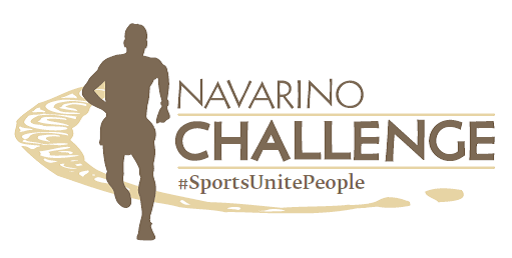 Navarino Challenge 11-13/10/2019
ΦΟΡΜΑ ΚΡΑΤΗΣΗΣ ΠΑΚΕΤΟΥ ΔΙΑΜΟΝΗΣΜια φόρμα ανά δωμάτιο – Παρακαλούμε συμπληρώστε με ΚΕΦΑΛΑΙΑΗΜ/ΝΙΑ __/__/__ Παρακαλούμε αποστείλετε το παρόν με email στο booking@navarinochallenge.com    Επίθετο: 	  Όνομα: 	Εταιρεία:		Θέση:  	Ταχ. Διεύθυνση:  		Ταχ. Κώδικας:  	 Πόλη:  	Τηλ.: 	e-mail:  	Κινητό  	Συνοδευόμενο μέλος  (στο δίκλινο): 	   Επίθετο: 	  Όνομα: 	Εταιρεία:		Θέση:  	Ταχ. Διεύθυνση:  		Ταχ. Κώδικας:  	 Πόλη:  	Τηλ.: 	e-mail:  	Κινητό  	Συνοδευόμενο μέλος  (στο δίκλινο): 	ΠΑΚΕΤΟ ΔΙΑΜΟΝΗΣ – COSTA NAVARINOΠΑΚΕΤΟ ΔΙΑΜΟΝΗΣ – COSTA NAVARINONAVARINO CHALLENGE,  Package A.3 ημερών – 2 διανυκτερεύσεις με ημιδιατροφή2 άτομα σε deluxe garden view δωμάτιο  € 540,001 άτομο σε deluxe garden view δωμάτιο  € 450,00Περιλαμβάνονται:Διαμονή στο The Westin Resort Costa Navarino, σε deluxe garden view δωμάτιο, για 2 διανυκτερεύσειςΠλούσιο πρωινό σε μπουφέ Δύο (2) δείπνα στο Morias restaurant (δε συμπεριλαμβάνονται τα ποτά εκτός του νερού)Συμμετοχή στο “A Night to Remember by Qatar Airways” cocktail event με ζωντανή μουσική το Σάββατο 12 ΟκτωβρίουΜεταφορά των συμμετεχόντων για τους αγώνες κολύμβησης από την Costa Navarino στην Πύλο & επιστροφήΔωρεάν συμμετοχή στις παρακάτω αθλητικές δραστηριότητες που θα πραγματοποιηθούν στο The Westin Resort:Αγώνας δρόμου για παιδιά (1km)Αγώνας δρόμου για παιδιά μαζί με γονείς (1km)Μαθήματα tae kwon do από τον δις αργυρό Ολυμπιονίκη, Αλέξανδρο ΝικολαΐδηΜαθήματα αναρρίχησης από την ομάδα του Navarino OutdoorsΠοδηλατάδα στη Βοϊδοκοιλιά με την υποστήριξη του Navarino OutdoorsΜαθήματα pilates από τη Μάντη ΠερσάκηΑγώνες μπάσκετ 4on4 / Κάντε την εγγραφή σας / Τζάμπολ από τον θρύλο Νίκο ΓκάληΜαθήματα μπάσκετ για παιδιά 5-17 ετών από τον θρύλο της Ευρωλίγκας, Joe Arlauckas Μαθήματα γκολφ από την ομάδα του Navarino Golf AcademyΜαθήματα kick boxing από τον πρωταθλητή Αλέξανδρο Νικολαΐδη Μαθήματα baby swimming για παιδιά έως 3 ετών από το Swim Academy & Red Swim AcademyΜαθήματα aqua aerobic από το Swim Academy & Red Swim AcademyΜαθήματα beach volley by Samsung από το Triantafyllidis Beach Arena με τον διεθνή πετοσφαιριστή Μιχάλη ΤριανταφυλλίδηSamsung King & Queen Beach Volley Tournament από το Triantafyllidis Beach Arena με τον διεθνή πετοσφαιριστή Μιχάλη ΤριανταφυλλίδηTennis Cross Training για αρχάριους με την υποστήριξη του Navarino Racquet AcademyHigh intensity training για μικρούς & μεγάλους από τον Δημήτρη Μώρο & το FitnessArtCrossFit για ενήλικες από τον Δημήτρη Μώρο & το FitnessArtYoga Beach στο The Dunes Beach (Westin Resort) από το FitnessArt Μαθήματα πυγμαχίας από τον Χρήστο Γάτση & το Vizantinos Target Sport ClubBeachathlon για παιδιά 6-13 ετών & γονείς με τον Παγκόσμιο Πρωταθλητή & Ολυμπιονίκη, Περικλή Ιακωβάκη Group Cycling (Spinning Challenge) για μικρούς & μεγάλους από την trainer, Tess Arlauckas, powered by FitnessArt Δωρεάν πρόσβαση στο WestinWORKOUT® Gym. Οι εγκαταστάσεις περιλαμβάνουν άρτια εξοπλισμένο γυμναστήριο, σάουνα, χαμάμ, πισίνα υδροθεραπείας, αίθουσα χαλάρωσης και αποδυτήρια.Απαραίτητη προϋπόθεση, για να ισχύσει η προνομιακή τιμή του πακέτου,  είναι η συμμετοχή για ένα άτομο σε μία από τις διαδρομές τρεξίματος (5χλμ. ή 10 χλμ. ή 21χλμ.) ή κολύμβησης (1 μίλι/1,6 χλμ.) στην Πύλο. Κάντε την εγγραφή σας εδώ:    http://activemedia.com.gr/product/navarino-challenge-2019/ . Σε αντίθετη περίπτωση ισχύουν οι τιμές τιμοκαταλόγου του ξενοδοχείου. Πολιτική χρέωσης για παιδιά:Παιδί έως 4 ετών - δωρεάν.Παιδί 4-12 ετών - €40,00 επιβάρυνση.Παιδί άνω των 13 ετών - €208,00 επιβάρυνση.Για την επιβεβαίωση της κράτησης, απαιτείται προεξόφληση. Για οποιαδήποτε ακύρωση, αλλαγή ονόματος,  μείωση διανυκτερεύσεων μετά την επιβεβαίωση ή / και μη προσέλευση, ισχύουν πλήρη ακυρωτικά   Για τιμές σχετικά με άλλους τύπους δωματίων ή/και περισσότερες  διανυκτερεύσεις, παρακαλώ επικοινωνήστε μαζί μαςΓια την επιβεβαίωση της κράτησης, απαιτείται προεξόφληση. Για οποιαδήποτε ακύρωση, αλλαγή ονόματος,  μείωση διανυκτερεύσεων μετά την επιβεβαίωση ή / και μη προσέλευση, ισχύουν πλήρη ακυρωτικά   Για τιμές σχετικά με άλλους τύπους δωματίων ή/και περισσότερες  διανυκτερεύσεις, παρακαλώ επικοινωνήστε μαζί μας                                                                                          Συνολικό ποσό 	Euro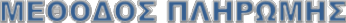 με κατάθεση    PIRAEUS BANK Αρ. Λογαριασμού:  5012 -045985 - 641IBAN:  GR65 0172 0120 0050 1204 5985 641	(Απαραίτητο να  επισυνάπτεται με το παρόν αντίγραφο του καταθετηρίου όπου να  αναγράφεται το όνομα του καταθέτη)με πιστωτική κάρτα   Εξουσιοδοτώ  τo  VITA N TRAVEL  να χρεώσει την πιστωτική μου κάρτα με το ποσό  των€ ………,00 Euro έχοντας αποδεχθεί τιμές και όρους.Στοιχεία πιστωτικής κάρτας: 	Visa  		MastercardΔικαιούχος 	Αρ. Πιστωτικής Κάρτας 	Mήνας  Έτος	Mήνας  ΈτοςΗμ/νία έκδοσης  	/_ 		Ημνία Λήξης  	/ 		3-CODE/CVC No. 	Υπογραφή  	(Φωτοτυπία της πιστωτικής κάρτας & Διαβατηρίου ή ταυτότητας – να  επισυνάπτονται με το παρόν)                                                                                          Συνολικό ποσό 	Euroμε κατάθεση    PIRAEUS BANK Αρ. Λογαριασμού:  5012 -045985 - 641IBAN:  GR65 0172 0120 0050 1204 5985 641	(Απαραίτητο να  επισυνάπτεται με το παρόν αντίγραφο του καταθετηρίου όπου να  αναγράφεται το όνομα του καταθέτη)με πιστωτική κάρτα   Εξουσιοδοτώ  τo  VITA N TRAVEL  να χρεώσει την πιστωτική μου κάρτα με το ποσό  των€ ………,00 Euro έχοντας αποδεχθεί τιμές και όρους.Στοιχεία πιστωτικής κάρτας: 	Visa  		MastercardΔικαιούχος 	Αρ. Πιστωτικής Κάρτας 	Mήνας  Έτος	Mήνας  ΈτοςΗμ/νία έκδοσης  	/_ 		Ημνία Λήξης  	/ 		3-CODE/CVC No. 	Υπογραφή  	(Φωτοτυπία της πιστωτικής κάρτας & Διαβατηρίου ή ταυτότητας – να  επισυνάπτονται με το παρόν)